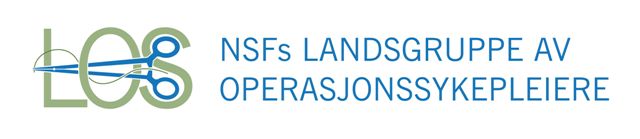 Program for Nord-Norsk seminar 2016 Tromsø Scandic IshavshotellTorsdag 7.april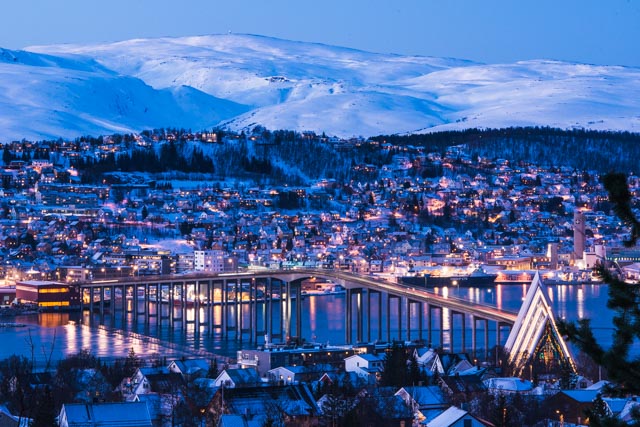 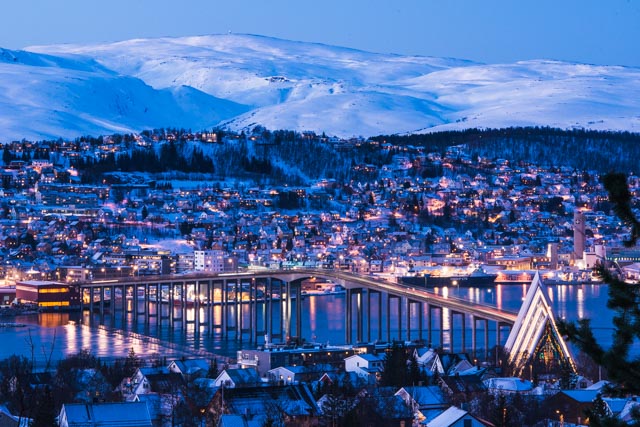 Program for Nord-Norsk seminar 2016 Tromsø Scandic IshavshotellFredag 8.aprilProgram for Nord-Norsk seminar 2016 Tromsø Scandic IshavshotellLørdag 9.aprilMed forbehold om endringerKl.1700Oppstart ankomst Scandic Ishavshotellet innsjekkKl.1900-Byvandring i Tromsø med guide - avslutning på Skarven Kveld til fri disposisjonKl 0800-0850Registrering  Kl 0850-0900Åpning Unni Igesund, LokalgruppelederKl 0900-1030Standardisering – Betydning for pasient og pasientsikkerhetRolv- Ole Lindsetmo, Avdelingsoverlege Gastrokirurgisk avdeling K3K UNN-Hva fordrer dette av oss operasjonssykepleiere?Kjersti Grimsbo, Fagsykepleier Gastro operasjon UNNKl 1030-1115Åpning av utstilling med kaffe og forfriskningerKl 1115-1215Forbedringsarbeid satt i systemImplementering av pasientsikkerhetsprogrammet i Operasjon og anestesiavdelingen (OpIn), UNNTonje Drecker, Kvalitesrådgiver OpIn UNN  Vigdis Moe, Koordinerende fautviklingssykepleier OpIn UNN  Kl 1215-1245Postoperative sårinfeksjoner; ”Medaljen har også en forside”Presentasjon av et forbedringsarbeid gjennomført på Operasjon hjerte, lunge karkirurgisk avdeling (HLK)  UNN Øystein Nylund, Avdelingssykepleier HLKKl 1245-1345Utstilling og lunsjKl 1345-1500Kunnskapsbasert jobbing i steril assistanseHvordan dekke opp assistanse -  og instrumentbord?Presentasjon av fagutviklingsprosjekt og resultater.Cathrine Fareth, Operasjonssykepleier UNNUnni Igesund, Universitetslektor/operasjonssykepleier UiT Norges Arktiske universitetKl 1500-1600Dekontaminering, stell og sterilisering av kirurgiske instrumenterPetrin Hege Eide, Høyskolelektor HiBKl 1600-1630Utstilling og kaffeKl 1630-1700Å bli best på å bli bedreHvordan jobbe med forbedringsprosjekter Tonje Drecker, Kvalitesrådgiver OpIn UNN og Vigdis Moe, Koordinerende fautviklingssykepleiere OpIn UNN  Kl 1900Omvisning gamle Mack bryggerier  www.olhallen.noKl 2000Festaften på Ølhallen med tapasKl 0830-0900Registrering Kl 0900-1030”Vet vi, tror vi, eller gjør vi som vi pleier i vårt arbeid på operasjonsstua”Carl-Fredrik Borchgrevink-Lund, Hygienesykepleier ved Regionalt kompetansesenter for smittevern i Helse Sør-Øst (RKS-HSØ)
Oslo universitetssykehus - OUS Kl 1030-1100Utstilling med kaffe og forfriskningerKl 1100-1145”Alle vil ha forbedring, men få vil endre seg – utfordringer i forbedringsarbeidet”Snorre Manskow Sollid, Avdelingsleder Anestesi- og operasjonsavdelingen, Tromsø OpIn UNNKl 1145-1215Produktpresentasjon fra firmaKl 1215-1245Faggruppeleder NSFLOS har ordet Kl 1245-1300 Avslutning av seminaretKl 1300-1400Lunsj